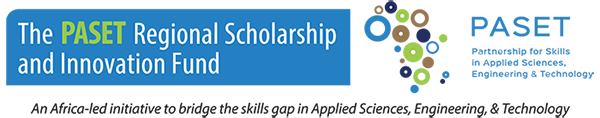 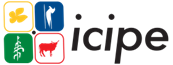 Fundo Regional de Bolsas de Estudo e Inovação PASET África (RSIF)Bolsas de Doutoramento – 2021MODELO DE NOTA CONCEPTUALNotaAntes de submeter a sua Nota Conceitual, por favor certifique que completou todas as secções. As candidaturas incompletas não serão consideradas.Todas as candidaturas serão digitalizadas para efeitos de plágio. As provas de plágio irão desqualificá-lo.Por favor, apague todas as instruções destacadas a vermelho antes de carregar a sua Nota de Conceito.Título da Proposta de EstudoAbstrato: (um parágrafo) (300 palavras, no máximo)Antecedentes do Estudo e Revisão da Literatura: (O que leu que teve um impacto na sua reflexão sobre o tema?) (1000 palavras, no máximo)Declaração do problema (Qual é a lacuna no Conhecimento? Porque é que esta investigação precisa de ser conduzida?) (250 palavras, no máximo)Objectivos do Estudo (O que é que o estudo espera alcançar?) (Máximo 5 objectivos)Perguntas e/ou Hipóteses (Declarar o incógnito em termos de perguntas ou em termos de soluções). Justificação: (Por favor, realce os elementos de pensamento criativo e abordagem inovadora. Porque é que isto seria adequado para investigação a nível de Doutoramento) (1000 palavras, no máximo)Proposta de Concepção de Investigação, Métodos/Procedimentos (Responda à pergunta: "Como irá conduzir o estudo?”) (500 palavras, no máximo)Referências: (Incluir todos os recursos que tenham sido utilizados na redacção da nota conceptual. Seguir o formato padrão da APA para as referências.)Apelido (nome de família)Outros nomesNacionalidade